АНО ДПО «Национальный институт качества образования»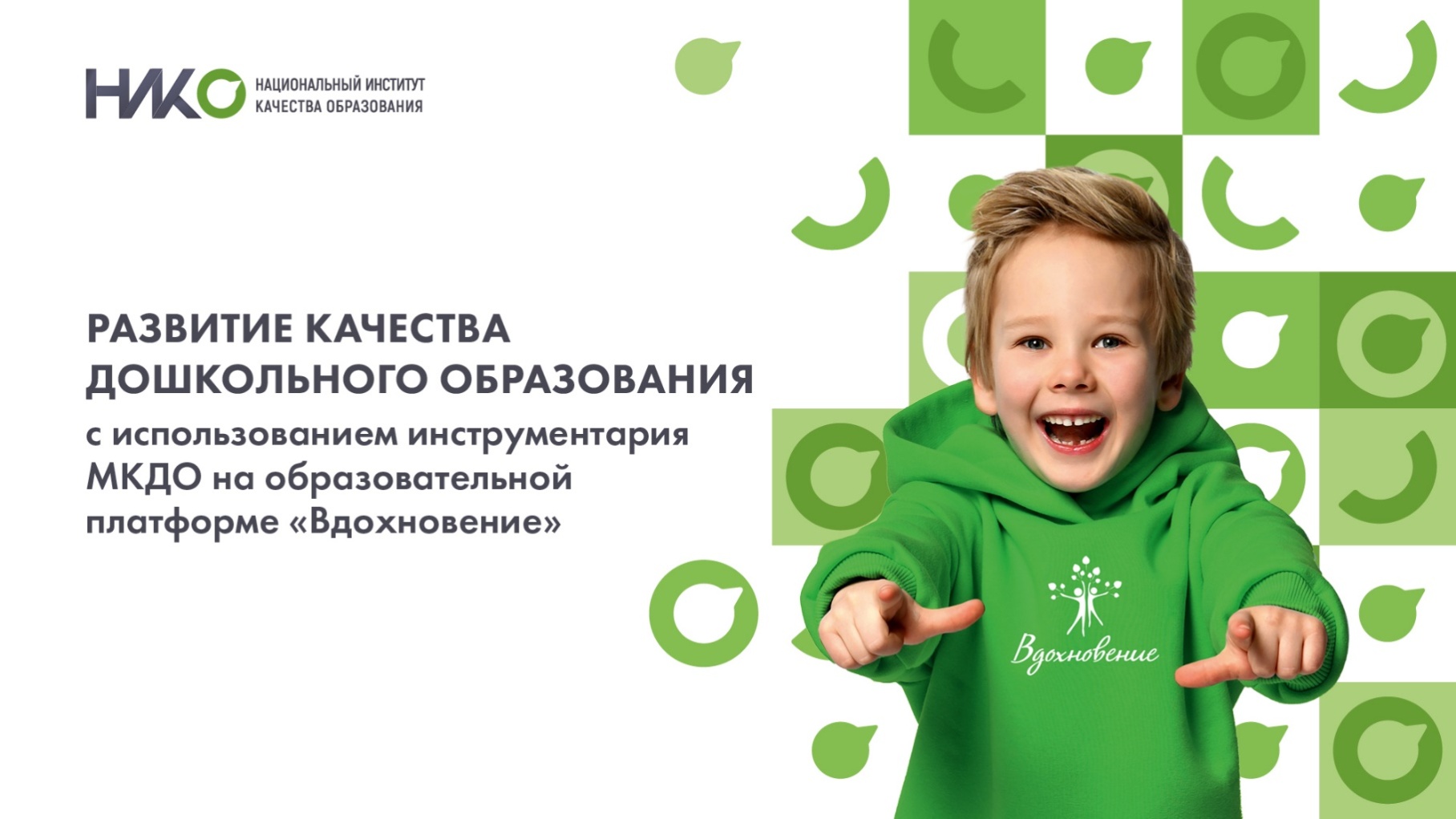 ДНЕВНИКИННОВАЦИОННОЙ ДЕЯТЕЛЬНОСТИМДОУ «Детский сад № 85»Научный руководитель: Е.Р. Кузьмина, к.п.н., руководитель Ивановского отделения АНО ДПО «НИКО»2022-2024г.г.СОДЕРЖАНИЕ:Сведения об организацииИнформационно-аналитическая справка о результативности инновационной деятельности организации за 2022-2023уч.г.Коллеги, к отчету предлагаем создать папку «Приложение», в которой размещаем фото, видеоинформацию и т.д.Коллеги, благодарим Вас за подготовку отчета!Приложение 1Семинары инновационных площадок за 2022 – 2023гг.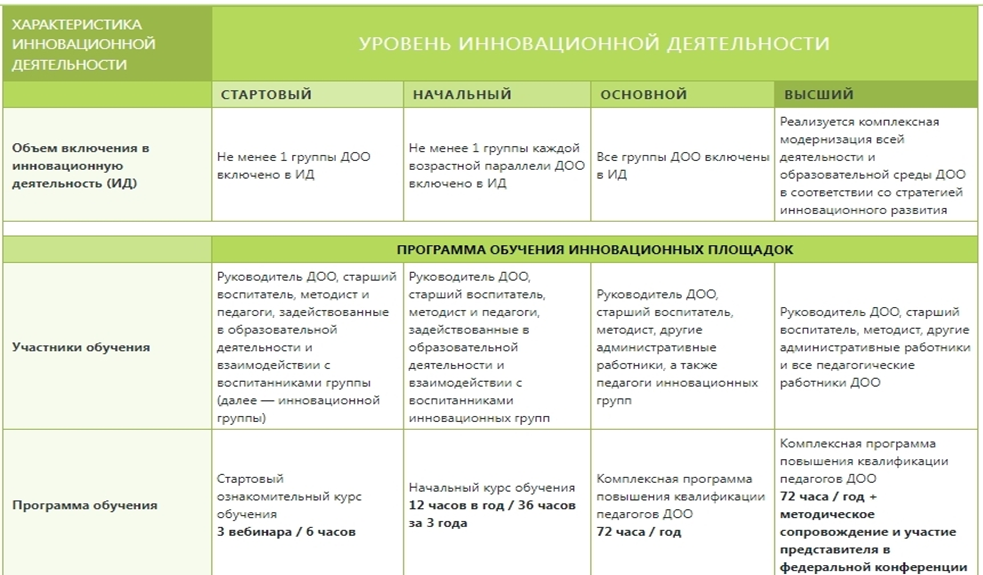 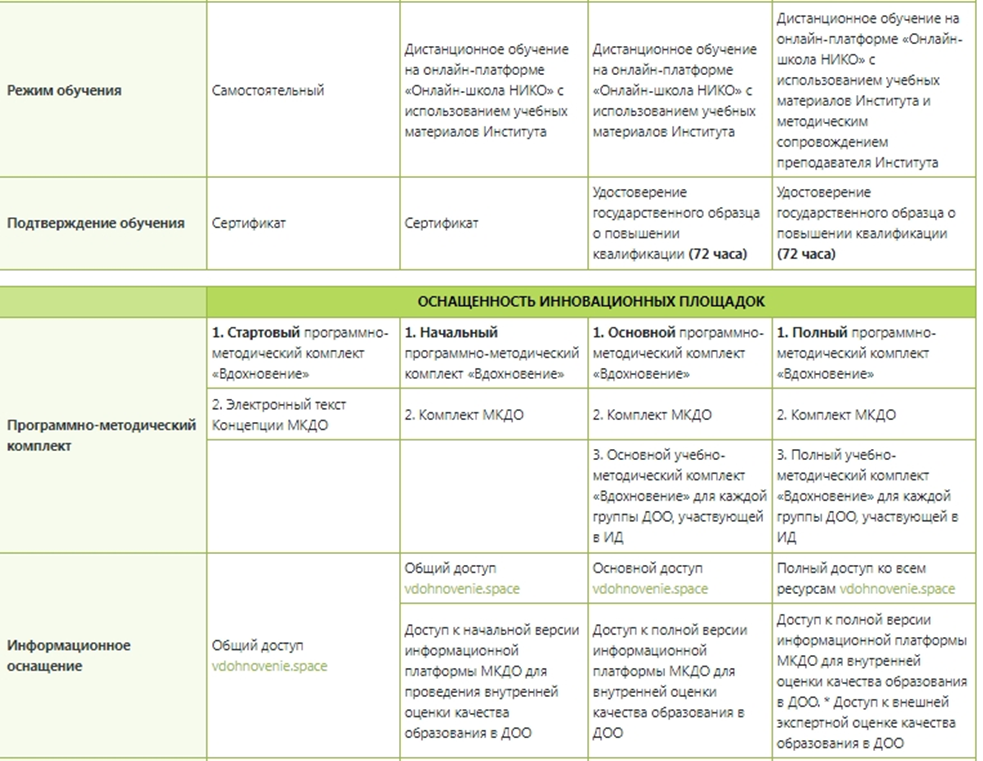 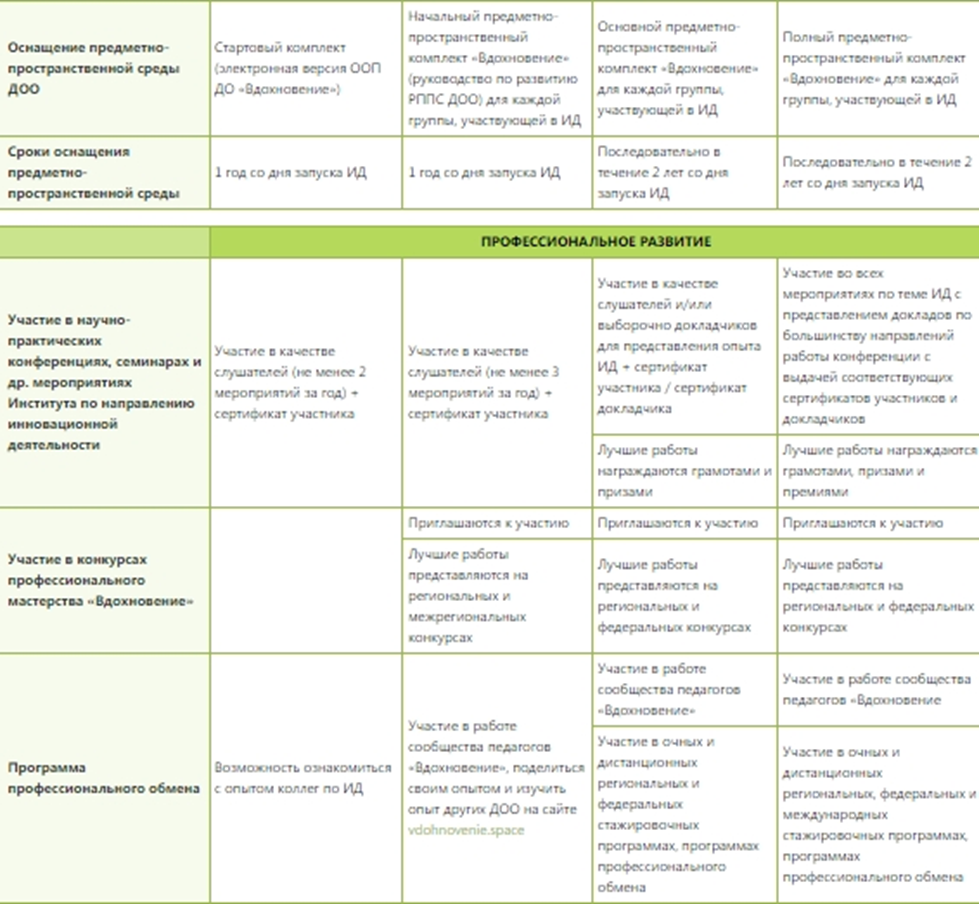 1.Сведения об организации32.Информационно-аналитическая справка о результативности инновационной деятельности организации за 2021-2022 уч.г.43.Перспективный план работы на 2022-2023 уч.г.54.Промежуточный отчет (декабрь 2022 г)65.Информационно-аналитическая справка о результативности инновационной деятельности организации за 2022-2023 уч.г.76Перспективный план работы на 2023-2024 уч.г.87Информационно-аналитическая справка о результативности инновационной деятельности организации за 2023-2024уч.г.98Перспективный план работы на 2024-2025уч.г.109101.Название ДООМДОУ «Детский сад № 85»2.Адрес ДОО, телефон,e-mailг. Ярославль, ул. Алмазная, д. 3 бe-mal: yardou085@yandex.ru3.ФИО заведующегоПепина Ирина Львовна4.Ответственное лицо(ФИО полностью), контактный телефон и e-mail ответственного лицаГорбунова Елена Анатольевна, старший воспитатель8-906-632-9042e-mal: yardou085@yandex.ru5.Уровень инновационной площадки: начальный, стартовый, основной.(см. Приложение 1)6Количество педагогов, задействованных в инновационной деятельности 12 педагогов7Возрастная(ые) группа(ы), в которой реализуется программа «Вдохновение» или планируется и с какого времениСтарший дошкольный возраст (5-6 лет)№НаименованиеСрокиОтметка о выполненииПодтверждениеСсылки на материалы ( новости на сайте, презентация, фото и видеоматериалы, сканы статей в газетах, публикации в сборниках и т.д.)Самооценка0 – по данному показателю ничего не выполнено;1 - слабо выражен;2-  умеренно выражен;3-  выражен в полной мере.Эксперт0 – по данному показателю ничего не выполнено;1 - слабо выражен;2-  умеренно выражен;3-  выражен в полной мере.1.Управление инновационной деятельностью по теме «Развитие качества дошкольного образования с использованием инструментария МКДО на образовательной платформе «Вдохновение»(темы педагогические советы, собрания творческой группы)Сентябрь - майвыполненоПедагогический совет «Современные образовательные технологии программы «Вдохновения»Мастер класс ««Детский совет»
 как форма поддержки детской
инициативы, вовлечения детей в планированиеобразовательной деятельности «Вариативные формы организации образовательной деятельности по программе «Вдохновение»Региональная базовая площадка (yar.ru)32.Проведение наблюдений с использованием шкал МКДО (отметка о выполнении: +, -)(Ссылка на презентацию)2.1. Проведение наблюдений с использованием шкал МКДО.Показатель качества «Понимание ребенка. Наблюдение и документирование процессов развития»Сентябрь- декабрь 2022+Детский сад был участником мониторинга качества дошкольного образования с использованием Инструментария МКДО для детей от 0 до 7 лет. Представление опыта педагогов МДОУ «Детский сад № 85» для МСО г. Ярославля (yar.ru)32.2.1 Проведение наблюдений с использованием шкал МКДО.Показатель качества «Формирование математических представлений» (ссылка на фото и видеоматериалы)Сентябрь- декабрь 2022+Детский сад был участником мониторинга качества дошкольного образования с использованием Инструментария МКДО для детей от 0 до 7 лет. Представление опыта педагогов МДОУ «Детский сад № 85» для МСО г. Ярославля (yar.ru)33Организация и проведение семинара-практикума на базе своей дошкольной образовательной организации на тему …(приложить ссылки на фото, видеоматериалы по семинару,программу семинара, ссылки на сайты)---04Участие в выездных семинарах-практикумах инновационных площадок Ивановской области(указать ДОО из Приложения 1, на базе которых Вы посетили семинары)Межрегиональный семинар-практикум на тему: «Опыт реализации Программы «Вдохновение»: Организация образовательного процесса, ориентированного на получение развивающего опыта детей дошкольного возраста»  МБДОУ N 194 г. Иваново 07.12.202334Межрегиональный семинар-практикум на тему «Презентация опыта работы по использованию архитектурно-дидактических решений программного комплекса «Вдохновение»: первые шаги»МДОУ «Детский сад №142» г. Ярославль.345Выступление на вебинарах инновационных площадок по теме …(Указать тему выступления и автора)-06Участие в межрегиональных стажировках (перечислить)(отметка о выполнении: +, -)66.1. Стажировка в Великом Новгороде-066.2. Участие в межрегиональном семинаре в г. Ярославль на базе МБДОУ № 142+37.Объем включения в инновационную деятельность (ИД):-  не менее 1 группы ДОО включено в ИД (указать возрастную(ые) группу(ы)(Указать возрастную(ые) группу(ы)1 группа Старший возраст (5-6 лет)38.Представление опыта работы по Программе «Вдохновение» на региональном, межрегиональном и Всероссийском уровнях(ссылки на новости, указать конференции, Форумы,статьи в газетах, сборниках конференций)09.Участие педагогов, реализующих Программу «Вдохновение», в конкурсах профессионального мастерства (название конкурса, ссылка на новость)-010.Размещение новостей на сайте ДОО в разделе «Инновационная деятельность» (Ссылка)+11.Подготовка педагогических кадров (курсы повышения квалификации) в АНО ДПО «Национальный институт качества образования»(Указать, сколько человек за год прошли курсы в АНО ДПО «Национальный институт качества образования»)+План/факт6/6312.Оснащение развивающей предметно-пространственной среды, соответственно исследуемой области качества (ссылку на фото или видео развивающей среды группы, в которой реализуется Программа «Вдохновение»)+https://disk.yandex.ru/d/HqKIecOPlKUU1g313.Оснащение программно-методическим комплектом «Вдохновение» педагогов ДОО в 2022-2023г.Наличие в ДОО комплектов (коробок):- «Мате: плюс»;- «Речь: плюс»;- «Эксперименты в детском саду и начальной школе»++-330ИТОГОбаллов:3314Напишите, пожалуйста, какие мероприятия в 2022-2023 учебном году по направлению инновационной деятельности Вам показались наиболее значимыми и полезными для Вас?15Какие вопросы по реализации Программы «Вдохновение» следует подробнее рассмотреть в следующем учебном году?Реализация программы с внедрением ФОП ДОРеализация программы с внедрением ФОП ДОРеализация программы с внедрением ФОП ДО16Ваши идеи и предложения по организации деятельности инновационных площадок в 2023-2024 г.?17Дата планируемого проведения семинара-практикума по теме инновационной деятельности на 2023-2024 учебный год на базе Вашего ДОО.(Указать месяц и год)Октябрь 2023Октябрь 2023Октябрь 202318Подготовка педагогических кадров (курсы повышения квалификации) в АНО ДПО «Национальный институт качества образования». Указать,сколько человек планируете проучить  за сентябрь – декабрь 2024 г. на курсах в АНО ДПО «Национальный институт качества образования»---Отчет подготовлен: ФИО (полностью),Телефон,e-mailСтарший воспитатель Горбунова Елена Анатольевна,8-906-632-9042yardou085@yandex.ruСтарший воспитатель Горбунова Елена Анатольевна,8-906-632-9042yardou085@yandex.ruСтарший воспитатель Горбунова Елена Анатольевна,8-906-632-9042yardou085@yandex.ru№СеминарыМесто проведенияДата1.Межрегиональный семинар-практикум для педагогов из детских садов, занимающихся инновационной деятельностью по теме «Развитие качества дошкольного образования с использованием инструментария МКДО на образовательной платформе «Вдохновение»Ивановское отделение АНО ДПО «Национальный институт качества образования»  20.10.2022г2.Межрегиональный семинар-практикум на тему: «Реализация Программы «Вдохновение» в средней группе: первый опыт, проблемы, пути решения»МБДОУ N 25г. Кинешма26.10.2022г3.Стажировка«Осенняя школа» для педагогов дошкольных образовательных организацийг. Великий Новгород30.10.-1.11.2022г4.Межрегиональный семинар-практикум на тему: «Опыт реализации Программы «Вдохновение»: Организация образовательного процесса, ориентированного на получение развивающего опыта детей дошкольного возраста»МБДОУ N 194 г. Иваново 07.12.2022г5.Межрегиональный семинар-практикум на тему: «Реализация Программы «Вдохновение» в средней группе: первый опыт, проблемы, пути решения»МДОУ«Детский сад N 19» г. Шуя'26.01. 2023г6.Межрегиональный семинар-практикум на тему:«Реализация образовательной программы «Вдохновение» в группе с детьми с функциональными расстройствами зрения: первый опыт».МДОУ «Детский сад компенсирующего вида № 57» г. Иваново7.02.2023г7.Межрегиональный семинар-практикум на тему «Реализация образовательной программы «Вдохновение в младшей и подготовительной к школе группах: первый опыт»МБДОУ детский сад «Рябинушка»г. Южа14.02.2023г8. Межрегиональный семинар-практикум на тему: «Лаборатория оценки качества дошкольного образования: реализация педагогических технологий».МКДОУ детский сад комбинированного вида №15 «Березка» г. Родники28.02.2023г9.Межрегиональный семинар-практикум на тему «Объединение обучения и воспитания в целостный образовательный процесс на основе духовно-нравственных и социокультурных ценностей в Программа «Вдохновение»МДОУ №20 г. Шуя23.03.2023г10.Межрегиональный семинар-практикум на тему «Построение образовательной деятельности на основе индивидуальных особенностей каждого ребенка: опыт реализации Программы «Вдохновение» в группах раннего и младшего дошкольного возраста»  МДОУ«Детский сад  N23»г. Шуя.20.04.2023г11.Межрегиональный семинар на тему «Формирование познавательных интересов и действий в различных видах деятельности: тз опыта реализации Программы «Вдохновение»МБДОУ N 107 г. Иваново25.04.2023г12.Межрегиональный семинар-практикум на тему«Поддержка инициативы детей в различных видах деятельности: опыт реализации Программы «Вдохновение»МКДОУ Архиповский детский сад04.05.2023г13.Межрегиональный семинар-практикум на тему «Презентация опыта работы по использованию архитектурно-дидактических решений программного комплекса «Вдохновение»: первые шаги» МДОУ «Детский сад №142» г. Ярославль.18.05.2023г